Contents1	Purpose	42	Introduction	42.1	Project Details	42.2	Project Location and Modelling Area	42.3	Predefined Modelling Scenarios for the Study	52.4	Localised Network Changes	53	Proposed options	53.1	Proposed Development	53.1.1	Site Plan	53.1.2	Zone Structure	63.1.3	Trip Generation	63.1.4	Development Traffic	63.1.5	Traffic Distribution	63.2	Future Analysis	63.3	Future Analysis	73.3.1	Road Network	73.3.2	Traffic Flows	73.3.3	Additional Developments	73.3.4	Public Transport	73.4	Total Future Traffic Flows	74	future scenario model results	74.1.1	Overview	74.1.2	Heat Map	84.1.3	Speed-Flow Diagram	84.1.4	Level of Service	84.1.5	Queue length	84.1.6	Average Delay	84.1.7	Travel Times	84.1.8	Mid-block Segment Volumes	84.1.9	Intersection Signal Timings	85	Mitigation Measures	85.1	Proposed Mitigation Measures	85.2	Mitigated Model output	86	conclusion	97	Documents/files provided	108	Appendices	10Document ControlAmendments Purpose of the report:To provide a report template for modelling of signal design and network impact, when a new/existing signalised intersection is being proposed/upgraded, and development that would have an impact on the State Road Network.This template must be completed for all schemes planned for implementation on the State Road Network, and where schemes on other roads impact the performance of the State Road Network.This document will provide a summary of project details, and model inputs and outputs for the proposed scheme.Section 8 lists the data/files that need to be provided as a package with this report. The document number will be filled in by Main Roads Western Australia. Main Roads Western Australia will provide the consultant with a document reference number for the traffic signals model report.NOTE: all text in red is for information and should be deleted once report is completed and submitted to Main Roads Western Australia.The Proposed Modelling Report Template should be used. The report should include:	Any updates to the base model.	Modelling assumptions 	Any variations from the parameters recommended in the Operational Modelling Guidelines.	Details of the agreed options tested. 	Justification of the preferred option.	The agreed proposed design.Approved base modelling report.PurposeDescribe purpose of the modelling E.g. blackspot scheme, timings improvement schemeIntroductionProject DetailsProject details should show all background information including purpose of modelling.Project Location and Modelling AreaProject location should include area, suburb and main corridor of the affected area, and provide efficient local information that might be critical to the model, an example is shown below.Include description of Microsimulation and Mesoscopic AreasPredefined Modelling Scenarios for the StudyList and describe all modelling scenarios and peaks for the study.The scenarios normally required to be modelled are: Existing year=A1Opening year=A1+B+C5 years after opening=A2+B+C10 years after opening=A3+B+CA1=Existing without development (section 3.1.2);A2=5 years’ traffic growth (section 3.3.2);A3=10 years’ traffic growth (section 3.3.2);B=Traffic generated by development (section 3.2.3); andC=Traffic generated by additional development (section 3.3.3).Localised Network ChangesDescribe changes required in the wider network to accommodate traffic.Proposed options Proposed Development This section needs to be filled out if the project includes a proposed development.Site Plan A Site drawing of the development is to be provided in this section with the proposed access and egress points demonstrated. The provision of an Auto CAD drawing with the road widths, lane lengths, and turning radii will assist the audit review of traffic models.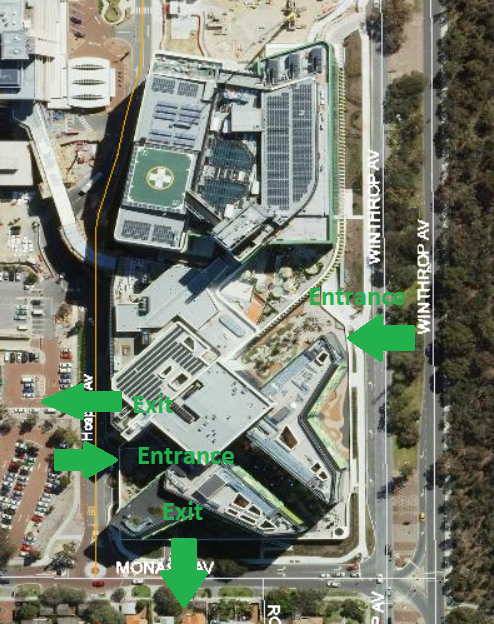 Zone StructureDefine zoning structure for the model. Information if static traversal procedure was undertaken. Provide information of zone disaggregation from strategic model (ROM24). Number of zones created (external – internal)Trip Generation Trips generated by the development need to be summarised preferably in the format of an excel table and with reference to the source of the trip rate.Development TrafficProvide the anticipated number of traffic generated by the proposed development and the methodology used to calculate the development traffic.Traffic Distribution Origin to Destination trips generated by the development should be summarised preferably in the format of an OD diagram in excel. Assumptions should be included here in relation to any changes in the OD matrix for background traffic. Assumptions should be outlines here regarding the methodology used to derive the OD matrix (population area, census data, car plate recognition)Assumptions of Demand matrices refinement. Assumptions of Traffic demand profiles used in the base model.Future Analysis Provide information about Path assignments for Static route choice, Dynamic User Equilibrium (DUE).  Provide dynamic parameters used to run the scenarios. Future Analysis Include detail of the intended years of analysis in this section (include reasoning if not the normal +5yrs/+10yrs of analysis.)Road NetworkProvide drawings of the planned road network within the study area, if proposed. (This may differ for different future years)Traffic FlowsProvide future traffic flows without development traffic flows.Include assumptions regarding methodology of calculating the future traffic flows using traffic growth factor based on historical data. Raw data and traffic flow diagrams should be provided in Excel.Include any assumption made while calculating the future traffic.Future traffic can be calculated based on ROM data or by applying a growth factor on existing traffic flow (this needs to be discussed and agreed with Main Roads).ROM data need to be calibrated in the first instance as described in Guidelines for Calibration of Traffic Volumes for ROM24; growth factor should be validated with historical data)Raw data and traffic flow used should be provided in excel.Additional Developments Include this section if there is a need to take into account any traffic flow generated by additional developments. Information should be provided preferably in the format of traffic flow diagrams in Excel.Public TransportProvide details of PT line, stop, station and timetable for public transport planned in future year scenarios.Total Future Traffic FlowsProvide traffic flow diagrams of the total traffic for each required scenario described in section 2.3.future scenario model results Once the existing model is calibrated and validated, a future model would be developed based on the validated existing model, with future traffic flows and existing/proposed road layout. The outputs of the future model would be shown in this section along with analysis of any major traffic impacts.Outputs should include, Level of Service, Queue length, average delay and travel times.For microsimulation models, travel time comparisons between existing and future scenarios are required. A list of cycle times for comparison between existing and future should be included with details of any cycle time optimisation and identification of the critical intersection if the model is a network.OverviewInclude general details of the results. Heat MapComparing base and future scenario modelled vehicle speeds at predetermined routes over the peak periods for all options.Speed-Flow DiagramComparing base and future scenario modelled speed flow diagram at predefined routes for all options.Level of Service Comparing base and future scenario modelled Level of Service at predefined intersections for all options.Queue length Comparing base and future scenario modelled queue lengths at predefined locations for all options.Average Delay Comparing base and future scenario modelled average delay at predefined locations for all options.Travel Times Comparing base and future scenario modelled travel times diagrams at predefined routes for all options.Mid-block Segment Volumes  Comparing base and future scenario modelled screenline volumes diagrams at predefined locations for all options.Intersection Signal TimingsProvide information at each intersection where signal timing were changed. Mitigation MeasuresInclude this section if this is part of the scope of works.Proposed Mitigation MeasuresWith major traffic impacts to the road network analysed in Sections of the report, mitigation measures can be presented in this section (if this is part of the scope), mitigation measures can include but are not limited to:Signal optimisation for future scenarios;Intersection upgrades;Line marking changes.Mitigated Model outputFuture models with mitigation measures applied to the network need to be assessed and the model outputs should be analysed. Model outputs should include: Level of Service, Queue length, average delay, Degree of Saturation, and travel times if the model is a microsimulation model.conclusionSummarise the purpose of the model and the outcome along with any recommendations.Documents/files providedAppendicesInclude if required OwnerConsultant if prepared by themCustodianApprovedDocument NumberMain Roads RefIssue DateConsultant DateReview FrequencyRevision NumberRevision DateDescription of Key ChangesSection / Page No.Project namePerth Children’s Hospital Opening ModelProject affected area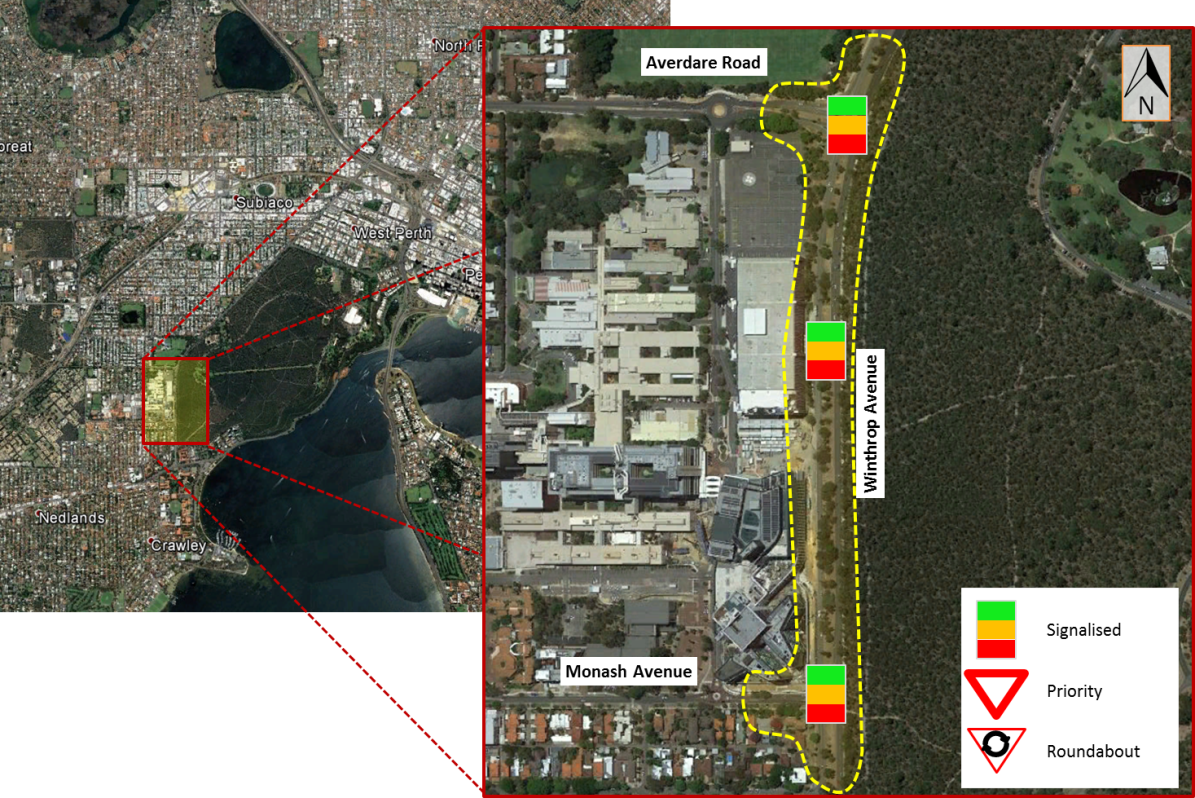 Map needs to show road names and North Point.Show area of study in relation to Perth CBD.List council (i.e. local council).Area MetroSuburb NedlandsMain corridorWinthrop AvenueSecondary roadsMonash Avenue, QE II parking entrance, Aberdare RoadLocal informationMedical school of the university of Western Australia has an entrance on Monash avenue, 500m from the development, and the main campus of the University of Western Australia is less than 1 Km north of development.Document NumberDocument NameDescriptionTRIM Ref provided by Main RoadsSCATS dataRaw SCATS data requested from MRWA including:
MF files
Phasing History Files SCATS Traffic FlowsTRIM Ref provided by Main RoadsInstruction sheetList of sufficient information shall be used for the modelTRIM Ref provided by Main RoadsLatest ModelThe lasted model showing information in the model summaryTRIM Ref provided by Main RoadsModel SummarySheets summarises information of the models listed:
1.Site Location
2.LMA & LMB drawing
3.Model Coding notes.4.SCATS drawing, diagram, and time setting information.
5.Traffic flow summary
6.Pedestrain volume summary
7.Saturation flow
8.Scenarios
9.Future flow
10.Model output11.Proposed mitigations12.Mitigated model output13. Meeting minutes with MRWA14. Proposed layout agreement with MRWA (Email confirmation)TRIM Ref provided by Main RoadsModel ReportA report of the model following this templateTRIM Ref provided by Main RoadsModel Audit Sheet A model audit sheet provided by OMV, checked and signed by modeller building the model, and another senior modeller in the company before passing to OMV for reviewTRIM Ref provided by Main RoadsSite DrawingsLMA and LMB drawings show signals and linesAppendixTitleAppendix 1Appendix 2Appendix 3Appendix 4Appendix 5